Внутригородское муниципальное образование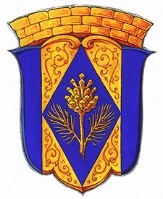 Санкт-Петербурга поселок КомаровоМУНИЦИПАЛЬНЫЙ СОВЕТ ПЯТОГО СОЗЫВА   РЕШЕНИЕ22  мая  2019 года		                   № 6-1«Об утверждении отчета об  исполнении бюджетамуниципального образования поселок Комарово за 2018 год»	В соответствии с Федеральным Законом «Об общих  принципах местного самоуправления в Российской Федерации» № 131-ФЗ от 6 октября 2003 года, статьей 38 Закона Санкт-Петербурга «Об организации местного самоуправления в Санкт-Петербурге»  №  420-79  от 23.09.2009 года,   статьями 264.5 и 264.6  Бюджетного Кодекса Российской Федерации,  Уставом муниципального образования поселок Комарово, Решением муниципального совета внутригородского муниципального образования Санкт-Петербург поселок Комарово от 30.03.2016 № 3-1 «О принятии Положения «О бюджетном процессе во внутригородском муниципальном образовании Санкт-Петербурга поселок Комарово,РЕШИЛ:Утвердить отчет об исполнении местного бюджета внутригородского муниципального образования поселок Комарово за 2018 год:        по доходам в сумме 33 889,1 тыс. руб.        по расходам в сумме 39 543,0 тыс. руб.при дефиците  бюджета в сумме 5 653,9 тыс. руб. Утвердить показатели:- доходов бюджета муниципального образования поселок Комарово за 2018 год по кодам классификации доходов согласно приложению 1;- доходов бюджета муниципального образования поселок Комарово за 2018 год по кодам видов доходов, подвидов доходов, классификации сектора государственного управления, относящихся к доходам бюджета согласно приложению 2;- расходов бюджета муниципального образования поселок Комарово за 2018 год по ведомственной структуре расходов бюджета согласно приложению 3;- расходов бюджета муниципального образования поселок Комарово за 2018 год по разделам и подразделам классификации расходов бюджета согласно приложению 4;- источников финансирования дефицита бюджета по кодам классификации источников финансирования дефицита бюджета  муниципального образования  поселок Комарово за 2018 год согласно приложению 5;- источники финансирования дефицита бюджета муниципального образования поселок Комарово за 2018 год по кодам групп, подгрупп, статей, видов источников финансирования дефицитов бюджетов классификации операций сектора государственного управления, относящихся к источникам финансирования дефицитов бюджетов согласно приложению 6.   Настоящее Решение вступает в силу с момента его принятия и подлежит официальному опубликованию.   Контроль  исполнения решения возложить на главу местной администрации.Глава муниципального образования					             А.С.Журавская  Приложение №  1
к Решению МС поселок Комарово 
от 22.05.2019  года № 6-1  Приложение №  1
к Решению МС поселок Комарово 
от 22.05.2019  года № 6-1  Приложение №  1
к Решению МС поселок Комарово 
от 22.05.2019  года № 6-1  Приложение №  1
к Решению МС поселок Комарово 
от 22.05.2019  года № 6-1  Приложение №  1
к Решению МС поселок Комарово 
от 22.05.2019  года № 6-1  Приложение №  1
к Решению МС поселок Комарово 
от 22.05.2019  года № 6-1  Приложение №  1
к Решению МС поселок Комарово 
от 22.05.2019  года № 6-1  Приложение №  1
к Решению МС поселок Комарово 
от 22.05.2019  года № 6-1ОТЧЕТ ПО ПОКАЗАТЕЯМ  ДОХОДОВ БЮДЖЕТА МУНИЦИПАЛЬНОГО ОБРАЗОВАНИЯ поселок КОМАРОВО  ЗА 2018 ГОД ПО КОДАМ КЛАССИФИКАЦИИ ДОХОДОВ БЮДЖЕТА                                                  ОТЧЕТ ПО ПОКАЗАТЕЯМ  ДОХОДОВ БЮДЖЕТА МУНИЦИПАЛЬНОГО ОБРАЗОВАНИЯ поселок КОМАРОВО  ЗА 2018 ГОД ПО КОДАМ КЛАССИФИКАЦИИ ДОХОДОВ БЮДЖЕТА                                                  ОТЧЕТ ПО ПОКАЗАТЕЯМ  ДОХОДОВ БЮДЖЕТА МУНИЦИПАЛЬНОГО ОБРАЗОВАНИЯ поселок КОМАРОВО  ЗА 2018 ГОД ПО КОДАМ КЛАССИФИКАЦИИ ДОХОДОВ БЮДЖЕТА                                                  ОТЧЕТ ПО ПОКАЗАТЕЯМ  ДОХОДОВ БЮДЖЕТА МУНИЦИПАЛЬНОГО ОБРАЗОВАНИЯ поселок КОМАРОВО  ЗА 2018 ГОД ПО КОДАМ КЛАССИФИКАЦИИ ДОХОДОВ БЮДЖЕТА                                                  ОТЧЕТ ПО ПОКАЗАТЕЯМ  ДОХОДОВ БЮДЖЕТА МУНИЦИПАЛЬНОГО ОБРАЗОВАНИЯ поселок КОМАРОВО  ЗА 2018 ГОД ПО КОДАМ КЛАССИФИКАЦИИ ДОХОДОВ БЮДЖЕТА                                                  ОТЧЕТ ПО ПОКАЗАТЕЯМ  ДОХОДОВ БЮДЖЕТА МУНИЦИПАЛЬНОГО ОБРАЗОВАНИЯ поселок КОМАРОВО  ЗА 2018 ГОД ПО КОДАМ КЛАССИФИКАЦИИ ДОХОДОВ БЮДЖЕТА                                                  ОТЧЕТ ПО ПОКАЗАТЕЯМ  ДОХОДОВ БЮДЖЕТА МУНИЦИПАЛЬНОГО ОБРАЗОВАНИЯ поселок КОМАРОВО  ЗА 2018 ГОД ПО КОДАМ КЛАССИФИКАЦИИ ДОХОДОВ БЮДЖЕТА                                                  ОТЧЕТ ПО ПОКАЗАТЕЯМ  ДОХОДОВ БЮДЖЕТА МУНИЦИПАЛЬНОГО ОБРАЗОВАНИЯ поселок КОМАРОВО  ЗА 2018 ГОД ПО КОДАМ КЛАССИФИКАЦИИ ДОХОДОВ БЮДЖЕТА                                                  ОТЧЕТ ПО ПОКАЗАТЕЯМ  ДОХОДОВ БЮДЖЕТА МУНИЦИПАЛЬНОГО ОБРАЗОВАНИЯ поселок КОМАРОВО  ЗА 2018 ГОД ПО КОДАМ КЛАССИФИКАЦИИ ДОХОДОВ БЮДЖЕТА                                                  ОТЧЕТ ПО ПОКАЗАТЕЯМ  ДОХОДОВ БЮДЖЕТА МУНИЦИПАЛЬНОГО ОБРАЗОВАНИЯ поселок КОМАРОВО  ЗА 2018 ГОД ПО КОДАМ КЛАССИФИКАЦИИ ДОХОДОВ БЮДЖЕТА                                                  ОТЧЕТ ПО ПОКАЗАТЕЯМ  ДОХОДОВ БЮДЖЕТА МУНИЦИПАЛЬНОГО ОБРАЗОВАНИЯ поселок КОМАРОВО  ЗА 2018 ГОД ПО КОДАМ КЛАССИФИКАЦИИ ДОХОДОВ БЮДЖЕТА                                                  ОТЧЕТ ПО ПОКАЗАТЕЯМ  ДОХОДОВ БЮДЖЕТА МУНИЦИПАЛЬНОГО ОБРАЗОВАНИЯ поселок КОМАРОВО  ЗА 2018 ГОД ПО КОДАМ КЛАССИФИКАЦИИ ДОХОДОВ БЮДЖЕТА                                                  тыс. руб.Код Код Наименование источника доходовУтверждено (тыс.руб.)Исполнено всего (тыс.руб.)% исполненияКод Код Наименование источника доходовУтверждено (тыс.руб.)Исполнено всего (тыс.руб.)% исполнения0001 00 00000 00 0000 000НАЛОГОВЫЕ И НЕНАЛОГОВЫЕ ДОХОДЫ22 022,0  22 719,5  103,2  000 1 05 00000 00 0000 000НАЛОГИ НА СОВОКУПНЫЙ ДОХОД6 766,5  11 467,2  169,5  000 1 05 01000 00 0000 110Налог, взимаемый в связи с применением упрощенной системы налогооблажения6 376,5  10 759,9  168,7  000 1 05 01010 01 0000 110Налог, взимаемый с налогоплательщиков, выбравших в качестве объекта налогообложения доходы5 424,5  9 927,2  183,0  000 1 05 01011 01 0000 110Налог, взимаемый с налогоплательщиков, выбравших в качестве объекта налогообложения доходы5 424,5  9 927,2  183,0  182 1 05 01020 01 0000 110Налог, взимаемый с налогоплательщиков, выбравших в качестве объекта налогообложения доходы, уменьшенные на величину расходов800,0  844,5  105,6  182 1 05 01021 01 0000 110Налог, взимаемый с налогоплательщиков, выбравших в качестве объекта налогообложения доходы, уменьшенные на величину расходов (в том числе минимальный налог, зачисляемый в бюджеты субъектов РФ)800,0  844,5  105,6  1821 05 01050 01 0000 110Налог, взимаемый с налогоплательщиков, выбравших в качестве объекта налогообложения доходы, уменьшенные на величину расходов (в том числе минимальный налог, зачисляемый в бюджеты субъектов Российской Федерации)152,0  -11,8  -7,8  000 1 05 02000 02 0000 110Единый налог на вмененный доход для отдельных видов деятельности370,0  544,2  147,1  182 1 05 02010 02 0000 110Единый налог на вмененный доход для отдельных видов деятельности370,0  544,2  147,1  000 1 05 04000 02 0000 110Налог, взимаемый в связи с применением патентной системы налогообложения20,0  163,1  815,5  182 1 05 04030 02 0000 110Налог, взимаемый в связи с применением патентной системы налогообложения, зачисляемый в бюджеты городов федерального значения20,0  163,1  815,5  000 1 11 00000 00 0000 000ДОХОДЫ ОТ ИСПОЛЬЗОВАНИЯ ИМУЩЕСТВА, НАХОДЯЩЕГОСЯ В ГОСУДАРСТВЕННОЙ И МУНИЦИПАЛЬНОЙ СОБСТВЕННОСТИ15 000,0  11 013,3  73,4  0001 11 05000 00 0000 120Доходы, получаемые в  виде  арендной  либо  иной платы  за  передачу  в  возмездное   пользование государственного и муниципального имущества  (за исключением  имущества  бюджетных  и  автономных учреждений, а также имущества государственных  и муниципальных  унитарных  предприятий,   в   том  числе казенных)15 000,0  11 013,3  73,4  8301 11 05010 00 0000 120Доходы, получаемые  в  виде  арендной  платы  за земельные        участки,        государственная собственность  на  которые  не  разграничена,  а также средства от продажи  права  на  заключение договоров аренды указанных земельных участков15 000,0  11 013,3  73,4  8301 11 05011 02 0000 120Доходы, получаемые в виде арендной платы  за земельные участки, государственная собственность на которые не разграничена и которые расположены в границах городов федерального значения, а также средства от продажи права на заключение договоров аренды указанных земельных участков15 000,0  11 013,3  73,4  0001 13 00000 00 0000 000ДОХОДЫ ОТ ОКАЗАНИЯ ПЛАТНЫХ УСЛУГ (РАБОТ) И КОМПЕНСАЦИИ ЗАТРАТ ГОСУДАРСТВА0,0  138,0  0,0  0001 13 02000 00 0000 130Доходы от компенсации затрат государства0,0  138,0  0,0  0001 13 02990 00 0000 130Прочие доходы от компенсации затрат государства0,0  138,0  0,0  8851 13 02993 03 0000 130Прочие доходы от компенсации затрат бюджетов внутригородских муниципальных образований городов федерального значения0,0  138,0  0,0  8851 13 02993 03 0200 130Другие виды прочих доходов от компенсации затрат  бюджетов внутригородских муниципальных образований Санкт-Петербурга0,0  138,0  0,0  000 1 16 00000 00 0000 000ШТРАФЫ, САНКЦИИ, ВОЗМЕЩЕНИЕ УЩЕРБА120,0  101,0  84,2  182 1 16 06000 01 0000 140Денежные взыскания (штрафы) за нарушение законодательства о применении контрольно-кассовой техники при осуществлении наличных денежных расчетов и (или) расчетов с использованием платежных карт20,0  0,0  0,0  000 1 16 90000 00 0000 140Прочие поступления от денежных взысканий (штрафов) и иных сумм в возмещение ущерба100,0  101,0  101,0  000 1 16 90030 03 0000 140Прочие поступления от денежных взысканий (штрафов) и иных сумм в возмещение ущерба, зачисляемые в бюджеты внутригородских муниципальных образований городов федерального значения 100,0  91,0  91,0  806 1 16 90030 03 0100 140Штрафы за административные правонарушения в области благоустройства, предусмотренные главой 4 Закона Санкт-Петербурга "Об административных правонарушениях в Санкт-Петербурге"50,0  80,0  160,0  885 1 16 90030 03 0100 140Штрафы за административные правонарушения в области благоустройства, предусмотренные главой 4 Закона Санкт-Петербурга "Об административных правонарушениях в Санкт-Петербурге"50,0  11,0  22,0  885 1 16 90030 03 0400 140Денежные средства от уплаты поставщиком (подрядчиком, исполнителем) неустойки (штрафа, пени) за неисполнение или ненадлежащее исполнение им условий гражданско-правовой сделки0,0  10,0  0,0  0001 17 00000 00 0000 000ПРОЧИЕ НЕНАЛОГОВЫЕ ДОХОДЫ135,5  0,0  0,0  0001 17 05000 00 0000 180ПРОЧИЕ НЕНАЛОГОВЫЕ ДОХОДЫ135,5  0,0  0,0  8851 17 05030 03 0000 180Прочие неналоговые доходы бюджетов внутригородских муниципальных образований городов федерального значения135,5  0,0  0,0  000 2 00 00000 00 0000 000БЕЗВОЗМЕЗДНЫЕ ПОСТУПЛЕНИЯ 11 169,6  11 169,6  100,0  000 2 02 00000 00 0000 000Безвозмездные поступления от других бюджетов бюджетной системы Российской Федерации11 169,6  11 169,6  100,0  000 2 02 15001 00 0000 151Дотации бюджетам субъектов Российской Федерации и муниципальных образований10 014,9  10 014,9  100,0  000 2 02 15001 00 0000 151Дотации на выравнивание бюджетной обеспеченности10 014,9  10 014,9  100,0  884 2 02 15001 03 0000 151Дотации бюджетам внутригородских муниципальных образований городов федерального значения  на выравнивание бюджетной обеспеченности10 014,9  10 014,9  100,0  000 2 02 30000 00 0000 151Субвенции бюджетам субъектов Российской Федерации и муниципальных образований 1 154,7  1 154,7  100,0  000 2 02 30024 00 0000 151Субвенции местным бюджетам на выполнение передаваемых полномочий субъектов Российской Федерации1 154,7  1 154,7  100,0  885 2 02 30024 03 0000 151Субвенции бюджетам внутригородских муниципальных образований  городов федерального значения  на выполнение передаваемых полномочий субъектов Российской Федерации1 154,7  1 154,7  100,0  885 2 02 30024 03 0100 151Субвенции бюджетам внутригородских муниципальных образований   Санкт Петербурга на выполнение  отдельных государственных полномочий Санкт Петербурга по организации и осуществлению деятельности по опеке и попечительству799,4  799,4  100,0  885 2 02 30024 03 0200 151Субвенции бюджетам внутригородских муниципальных образований  Санкт Петербурга на выполнение отдельного государственного полномочия Санкт Петербурга по определению должностных лиц, уполномоченных составлять протоколы об административных правонарушениях, и составлению протоколов об административных правонарушениях6,9  6,9  100,0  885 2 02 30024 03 0300 151Субвенции бюджетам внутригородских муниципальных образований Санкт-Петербурга на выполнение отдельного государственного полномочия Санкт-Петербурга по организации и осуществлению уборки и санитарной очистки территорий348,4  348,4  100,0  ИТОГО33 191,6  33 889,1  102,1    Приложение №  2
к Решению МС поселок Комарово 
от 22.05.2019  года № 6-1  Приложение №  2
к Решению МС поселок Комарово 
от 22.05.2019  года № 6-1  Приложение №  2
к Решению МС поселок Комарово 
от 22.05.2019  года № 6-1  Приложение №  2
к Решению МС поселок Комарово 
от 22.05.2019  года № 6-1  Приложение №  2
к Решению МС поселок Комарово 
от 22.05.2019  года № 6-1  Приложение №  2
к Решению МС поселок Комарово 
от 22.05.2019  года № 6-1  Приложение №  2
к Решению МС поселок Комарово 
от 22.05.2019  года № 6-1  Приложение №  2
к Решению МС поселок Комарово 
от 22.05.2019  года № 6-1Отчет об исполнении бюджета муниципального образования поселок Комарово по кодам видов доходов, подвидов доходов, классификации сектора государственного управления, относящихся к доходам бюджета за 2018 годОтчет об исполнении бюджета муниципального образования поселок Комарово по кодам видов доходов, подвидов доходов, классификации сектора государственного управления, относящихся к доходам бюджета за 2018 годОтчет об исполнении бюджета муниципального образования поселок Комарово по кодам видов доходов, подвидов доходов, классификации сектора государственного управления, относящихся к доходам бюджета за 2018 годОтчет об исполнении бюджета муниципального образования поселок Комарово по кодам видов доходов, подвидов доходов, классификации сектора государственного управления, относящихся к доходам бюджета за 2018 годОтчет об исполнении бюджета муниципального образования поселок Комарово по кодам видов доходов, подвидов доходов, классификации сектора государственного управления, относящихся к доходам бюджета за 2018 годОтчет об исполнении бюджета муниципального образования поселок Комарово по кодам видов доходов, подвидов доходов, классификации сектора государственного управления, относящихся к доходам бюджета за 2018 годОтчет об исполнении бюджета муниципального образования поселок Комарово по кодам видов доходов, подвидов доходов, классификации сектора государственного управления, относящихся к доходам бюджета за 2018 годОтчет об исполнении бюджета муниципального образования поселок Комарово по кодам видов доходов, подвидов доходов, классификации сектора государственного управления, относящихся к доходам бюджета за 2018 годОтчет об исполнении бюджета муниципального образования поселок Комарово по кодам видов доходов, подвидов доходов, классификации сектора государственного управления, относящихся к доходам бюджета за 2018 годОтчет об исполнении бюджета муниципального образования поселок Комарово по кодам видов доходов, подвидов доходов, классификации сектора государственного управления, относящихся к доходам бюджета за 2018 годОтчет об исполнении бюджета муниципального образования поселок Комарово по кодам видов доходов, подвидов доходов, классификации сектора государственного управления, относящихся к доходам бюджета за 2018 годОтчет об исполнении бюджета муниципального образования поселок Комарово по кодам видов доходов, подвидов доходов, классификации сектора государственного управления, относящихся к доходам бюджета за 2018 годтыс. руб.Код Код Наименование источника доходовУтверждено Исполнено всего % исполненияКод Код Наименование источника доходовУтверждено Исполнено всего % исполнения0001 00 00000 00 0000 000НАЛОГОВЫЕ И НЕНАЛОГОВЫЕ ДОХОДЫ22 022,0  22 719,5  103,2  000 1 05 00000 00 0000 000НАЛОГИ НА СОВОКУПНЫЙ ДОХОД6 766,5  11 467,2  169,5  000 1 05 01000 00 0000 110Налог, взимаемый в связи с применением упрощенной системы налогооблажения6 376,5  10 759,9  168,7  000 1 05 01010 01 0000 110Налог, взимаемый с налогоплательщиков, выбравших в качестве объекта налогообложения доходы5 424,5  9 927,2  183,0  000 1 05 01011 01 0000 110Налог, взимаемый с налогоплательщиков, выбравших в качестве объекта налогообложения доходы5 424,5  9 927,2  183,0  182 1 05 01020 01 0000 110Налог, взимаемый с налогоплательщиков, выбравших в качестве объекта налогообложения доходы, уменьшенные на величину расходов800,0  844,5  105,6  182 1 05 01021 01 0000 110Налог, взимаемый с налогоплательщиков, выбравших в качестве объекта налогообложения доходы, уменьшенные на величину расходов (в том числе минимальный налог, зачисляемый в бюджеты субъектов РФ)800,0  844,5  105,6  1821 05 01050 01 0000 110Налог, взимаемый с налогоплательщиков, выбравших в качестве объекта налогообложения доходы, уменьшенные на величину расходов (в том числе минимальный налог, зачисляемый в бюджеты субъектов Российской Федерации)152,0  -11,8  0,0  000 1 05 02000 02 0000 110Единый налог на вмененный доход для отдельных видов деятельности370,0  544,2  147,1  182 1 05 02010 02 0000 110Единый налог на вмененный доход для отдельных видов деятельности370,0  544,2  147,1  000 1 05 04000 02 0000 110Налог, взимаемый в связи с применением патентной системы налогообложения20,0  163,1  100,0  182 1 05 04030 02 0000 110Налог, взимаемый в связи с применением патентной системы налогообложения, зачисляемый в бюджеты городов федерального значения20,0  163,1  100,0  000 1 11 00000 00 0000 000ДОХОДЫ ОТ ИСПОЛЬЗОВАНИЯ ИМУЩЕСТВА, НАХОДЯЩЕГОСЯ В ГОСУДАРСТВЕННОЙ И МУНИЦИПАЛЬНОЙ СОБСТВЕННОСТИ15 000,0  11 013,3  73,4  0001 11 05000 00 0000 120Доходы, получаемые в  виде  арендной  либо  иной платы  за  передачу  в  возмездное   пользование государственного и муниципального имущества  (за исключением  имущества  бюджетных  и  автономных учреждений, а также имущества государственных  и муниципальных  унитарных  предприятий,   в   том  числе казенных)15 000,0  11 013,3  73,4  8301 11 05010 00 0000 120Доходы, получаемые  в  виде  арендной  платы  за земельные        участки,        государственная собственность  на  которые  не  разграничена,  а также средства от продажи  права  на  заключение договоров аренды указанных земельных участков15 000,0  11 013,3  73,4  8301 11 05011 02 0000 120Доходы, получаемые в виде арендной платы  за земельные участки, государственная собственность на которые не разграничена и которые расположены в границах городов федерального значения, а также средства от продажи права на заключение договоров аренды указанных земельных участков15 000,0  11 013,3  73,4  0001 13 00000 00 0000 000ДОХОДЫ ОТ ОКАЗАНИЯ ПЛАТНЫХ УСЛУГ (РАБОТ) И КОМПЕНСАЦИИ ЗАТРАТ ГОСУДАРСТВА0,0  138,0  0,0  0001 13 02000 00 0000 130Доходы от компенсации затрат государства0,0  138,0  0,0  0001 13 02990 00 0000 130Прочие доходы от компенсации затрат государства0,0  138,0  0,0  8851 13 02993 03 0000 130Прочие доходы от компенсации затрат бюджетов внутригородских муниципальных образований городов федерального значения0,0  138,0  0,0  8851 13 02993 03 0200 130Другие виды прочих доходов от компенсации затрат  бюджетов внутригородских муниципальных образований Санкт-Петербурга0,0  138,0  0,0  000 1 16 00000 00 0000 000ШТРАФЫ, САНКЦИИ, ВОЗМЕЩЕНИЕ УЩЕРБА120,0  101,0  84,2  182 1 16 06000 01 0000 140Денежные взыскания (штрафы) за нарушение законодательства о применении контрольно-кассовой техники при осуществлении наличных денежных расчетов и (или) расчетов с использованием платежных карт20,0  0,0  0,0  000 1 16 90000 00 0000 140Прочие поступления от денежных взысканий (штрафов) и иных сумм в возмещение ущерба100,0  101,0  101,0  000 1 16 90030 03 0000 140Прочие поступления от денежных взысканий (штрафов) и иных сумм в возмещение ущерба, зачисляемые в бюджеты внутригородских муниципальных образований городов федерального значения 100,0  101,0  101,0  806 1 16 90030 03 0100 140Штрафы за административные правонарушения в области благоустройства, предусмотренные главой 4 Закона Санкт-Петербурга "Об административных правонарушениях в Санкт-Петербурге"50,0  80,0  160,0  885 1 16 90030 03 0100 140Штрафы за административные правонарушения в области благоустройства, предусмотренные главой 4 Закона Санкт-Петербурга "Об административных правонарушениях в Санкт-Петербурге"50,0  11,0  22,0  885 1 16 90030 03 0400 140Денежные средства от уплаты поставщиком (подрядчиком, исполнителем) неустойки (штрафа, пени) за неисполнение или ненадлежащее исполнение им условий гражданско-правовой сделки0,0  10,0  0,0  0001 17 00000 00 0000 000ПРОЧИЕ НЕНАЛОГОВЫЕ ДОХОДЫ135,5  0,0  0,0  0001 17 05000 00 0000 180ПРОЧИЕ НЕНАЛОГОВЫЕ ДОХОДЫ135,5  0,0  0,0  8851 17 05030 03 0000 180Прочие неналоговые доходы бюджетов внутригородских муниципальных образований городов федерального значения135,5  0,0  0,0  000 2 00 00000 00 0000 000БЕЗВОЗМЕЗДНЫЕ ПОСТУПЛЕНИЯ 11 169,6  11 169,6  100,0  000 2 02 00000 00 0000 000Безвозмезднве поступления от других бюджетов бюджетной системы Российской Федерации11 169,6  11 169,6  100,0  000 2 02 15001 00 0000 151Дотации бюджетам субъектов Российской Федерации и муниципальных образований10 014,9  10 014,9  100,0  000 2 02 15001 00 0000 151Дотации на выравнивание бюджетной обеспеченности10 014,9  10 014,9  100,0  885 2 02 15001 03 0000 151Дотации бюджетам внутригородских муниципальных образований городов федерального значения  на выравнивание бюджетной обеспеченности10 014,9  10 014,9  100,0  000 2 02 30000 00 0000 151Субвенции бюджетам субъектов Российской Федерации и муниципальных образований 1 154,7  1 154,7  100,0  000 2 02 30024 00 0000 151Субвенции местным бюджетам на выполнение передаваемых полномочий субъектов Российской Федерации1 154,7  1 154,7  100,0  885 2 02 30024 03 0000 151Субвенции бюджетам внутригородских муниципальных образований  городов федерального значения  на выполнение передаваемых полномочий субъектов Российской Федерации1 154,7  1 154,7  100,0  885 2 02 30024 03 0100 151Субвенции бюджетам внутригородских муниципальных образований   Санкт Петербурга на выполнение  отдельных государственных полномочий Санкт Петербурга по организации и осуществлению деятельности по опеке и попечительству799,4  799,4  100,0  885 2 02 30024 03 0200 151Субвенции бюджетам внутригородских муниципальных образований  Санкт Петербурга на выполнение отдельного государственного полномочия Санкт Петербурга по определению должностных лиц, уполномоченных составлять протоколы об административных правонарушениях, и составлению протоколов об административных правонарушениях6,9  6,9  100,0  885 2 02 30024 03 0300 151Субвенции бюджетам внутригородских муниципальных образований Санкт-Петербурга на выполнение отдельного государственного полномочия Санкт-Петербурга по организации и осуществлению уборки и санитарной очистки территорий348,4  348,4  100,0  ИТОГО33 191,6  33 889,1  102,1                                     Приложение №  3
к Решению МС поселок Комарово 
от 22.05.2019  года № 6-1                                   Приложение №  3
к Решению МС поселок Комарово 
от 22.05.2019  года № 6-1                                   Приложение №  3
к Решению МС поселок Комарово 
от 22.05.2019  года № 6-1                                   Приложение №  3
к Решению МС поселок Комарово 
от 22.05.2019  года № 6-1                                   Приложение №  3
к Решению МС поселок Комарово 
от 22.05.2019  года № 6-1                                   Приложение №  3
к Решению МС поселок Комарово 
от 22.05.2019  года № 6-1                                   Приложение №  3
к Решению МС поселок Комарово 
от 22.05.2019  года № 6-1                                   Приложение №  3
к Решению МС поселок Комарово 
от 22.05.2019  года № 6-1                                   Приложение №  3
к Решению МС поселок Комарово 
от 22.05.2019  года № 6-1                                   Приложение №  3
к Решению МС поселок Комарово 
от 22.05.2019  года № 6-1                                   Приложение №  3
к Решению МС поселок Комарово 
от 22.05.2019  года № 6-1                                   Приложение №  3
к Решению МС поселок Комарово 
от 22.05.2019  года № 6-1                                   Приложение №  3
к Решению МС поселок Комарово 
от 22.05.2019  года № 6-1                                   Приложение №  3
к Решению МС поселок Комарово 
от 22.05.2019  года № 6-1Отчет об исполнении бюджета муниципального образования поселок Комарово                                                                                        по ведомственной структуре расходов бюджета за 2018 годОтчет об исполнении бюджета муниципального образования поселок Комарово                                                                                        по ведомственной структуре расходов бюджета за 2018 годОтчет об исполнении бюджета муниципального образования поселок Комарово                                                                                        по ведомственной структуре расходов бюджета за 2018 годОтчет об исполнении бюджета муниципального образования поселок Комарово                                                                                        по ведомственной структуре расходов бюджета за 2018 годОтчет об исполнении бюджета муниципального образования поселок Комарово                                                                                        по ведомственной структуре расходов бюджета за 2018 годОтчет об исполнении бюджета муниципального образования поселок Комарово                                                                                        по ведомственной структуре расходов бюджета за 2018 годОтчет об исполнении бюджета муниципального образования поселок Комарово                                                                                        по ведомственной структуре расходов бюджета за 2018 годОтчет об исполнении бюджета муниципального образования поселок Комарово                                                                                        по ведомственной структуре расходов бюджета за 2018 годОтчет об исполнении бюджета муниципального образования поселок Комарово                                                                                        по ведомственной структуре расходов бюджета за 2018 годОтчет об исполнении бюджета муниципального образования поселок Комарово                                                                                        по ведомственной структуре расходов бюджета за 2018 годОтчет об исполнении бюджета муниципального образования поселок Комарово                                                                                        по ведомственной структуре расходов бюджета за 2018 годОтчет об исполнении бюджета муниципального образования поселок Комарово                                                                                        по ведомственной структуре расходов бюджета за 2018 годОтчет об исполнении бюджета муниципального образования поселок Комарово                                                                                        по ведомственной структуре расходов бюджета за 2018 годОтчет об исполнении бюджета муниципального образования поселок Комарово                                                                                        по ведомственной структуре расходов бюджета за 2018 годОтчет об исполнении бюджета муниципального образования поселок Комарово                                                                                        по ведомственной структуре расходов бюджета за 2018 годОтчет об исполнении бюджета муниципального образования поселок Комарово                                                                                        по ведомственной структуре расходов бюджета за 2018 год(тыс. руб.)Наименование статейГРБСКод раздела  подразделКод целевой статьиКод вида расходУтвержденоИсполненно% исполненияНаименование статейГРБСКод раздела  подразделКод целевой статьиКод вида расходУтвержденоИсполненно% исполненияНаименование статейГРБСКод раздела  подразделКод целевой статьиКод вида расходУтвержденоИсполненно% исполнения1345678РАСХОДЫ БЮДЖЕТА - ВСЕГО39 891,5  39 543,0  Общегосударственные вопросы010010 674,7  10 404,2  97,5  Муниципальный Совет муниципального образования поселок Комарово9352 906,7  2 906,0  100,0  Функционирование высшего   должностного лица субъекта Российской Федерации и муниципального образования93501021 174,1  1 173,7  100,0  Глава  муниципального образования 0102002 00 00 0101 174,1  1 173,7  100,0  Расходы на выплату персоналу в целях обеспечения выполнения функций государственными (муниципальными) органами,казенными учреждениями, органами управления государственными внебюджетными фондами0102002 00 00 0101001 174,1  1 173,7  100,0  Расходы на выплату персоналу государственных(муниципальных) органов0102002 00 00 0101201 174,1  1 173,7  100,0  Функционирование законодательных(представительных) органов государственной власти и представительных органов муниципального образования01031 732,6  1 732,3  100,0  Аппарат представительного органа муниципального образования0103002 00 00 0211 623,4  1 623,1  100,0  Расходы на выплату персоналу в целях обеспечения выполнения функций государственными (муниципальными) органами,казенными учреждениями, органами управления государственными внебюджетными фондами0103002 00 00 021100587,8  587,8  100,0  Расходы на выплату персоналу государственных(муниципальных) органов0103002 00 00 021120587,8  587,8  100,0  Закупка товаров,работ и услуг для государственных (муниципальных) нужд0103002 00 00 0212001 030,0  1 029,8  100,0  Иные закупки товаров,работ и услуг для обеспечения государственных (муниципальных) нужд0103002 00 00 0212401 030,0  1 029,8  100,0  Иные бюджетные ассигнования0103002 00 00 0218005,6  5,5  98,2  Уплата налогов, сборов и иных платежей0103002 00 00 0218505,6  5,5  98,2  Компенсация расходов в связи с осуществлением депутатской деятельности9350103002 00 00 022109,2  109,2  100,0  Расходы на выплату персоналу в целях обеспечения выполнения функций государственными (муниципальными) органами,казенными учреждениями, органами управления государственными внебюджетными фондами0103002 00 00 022100109,2  109,2  100,0  Расходы на выплату персоналу государственных(муниципальных) органов0103002 00 00 022120109,2  109,2  100,0  Местная администрация муниципального образования поселок Комарово88536 984,8  36 637,0  99,1  Функционирование Правительства Российской Федерации, высших  исполнительных органов государственной власти субъектов РоссийскойФедерации, местных администраций88501046 352,5  6 350,7  100,0  Содержание и обеспечение деятельности местной администрации по решению вопросов местного значения0104002 00 00 0314 372,1  4 370,3  100,0  Расходы на выплату персоналу в целях обеспечения выполнения функций государственными (муниципальными) органами,казенными учреждениями, органами управления государственными внебюджетными фондами0104002 00 00 0311003 382,1  3 382,1  100,0  Расходы на выплату персоналу государственных(муниципальных) органов0104002 00 00 0311203 382,1  3 382,1  100,0  Закупка товаров,работ и услуг для государственных (муниципальных) нужд0104002 00 00 031200651,2  649,8  99,8  Иные закупки товаров,работ и услуг для обеспечения государственных (муниципальных) нужд0104002 00 00 031240651,2  649,8  99,8  Иные бюджетные ассигнования0104002 00 00 031800338,8  338,4  99,9  Исполнение судебных актов0104002 00 00 031830193,0  192,6  99,8  Уплата налогов, сборов и иных платежей0104002 00 00 031850145,8  145,8  100,0  Расходы на исполнение государственного полномочия Санкт-Петербурга по составлению протоколов об административных правонарушениях за счет средств субвенций из бюджета Санкт-Петербурга8850104092 00 G0 1006,9  6,9  100,0  Закупка товаров,работ и услуг для государственных (муниципальных) нужд0104092 00 G0 1002006,9  6,9  100,0  Иные закупки товаров,работ и услуг для обеспечения государственных (муниципальных) нужд0104092 00 G0 1002406,9  6,9  100,0  Глава местной администрации (исполнительно-распорядительного органа муниципального образования)0104002 00 00 0321 174,1  1 174,1  100,0  Расходы на выплату персоналу в целях обеспечения выполнения функций государственными (муниципальными) органами,казенными учреждениями, органами управления государственными внебюджетными фондами0104002 00 00 0321001 174,1  1 174,1  100,0  Расходы на выплату персоналу государственных(муниципальных) органов0104002 00 00 0321201 174,1  1 174,1  100,0  Охрана семьи и детства8850104799,4  799,4  100,0  Расходы на исполнение государственного полномочия Санкт-Петербурга по организации и осуществлению деятельности по опеке и попечительству за счет средств субвенций из бюджета Санкт-Петербурга0104002 00 G0 850799,4  799,4  100,0  Расходы на выплату персоналу в целях обеспечения выполнения функций государственными (муниципальными) органами,казенными учреждениями, органами управления государственными внебюджетными фондами0104002 00 G0 850100771,8  771,8  100,0  Расходы на выплату персоналу государственных(муниципальных) органов0104002 00 G0 850120771,8  771,8  100,0  Закупка товаров,работ и услуг для государственных (муниципальных) нужд0104002 00 G0 85020027,6  27,6  100,0  Иные закупки товаров,работ и услуг для обеспечения государственных (муниципальных) нужд0104002 00 G0 85024027,6  27,6  100,0  Резервные фонды8850111170,0  0,0  0,0  Резервный фонд местной администрации0111070 00 00 061170,0  0,0  0,0  Иные бюджетные ассигнования0111070 00 00 061800170,0  0,0  0,0  Резервные средства0111070 00 00 061870170,0  0,0  0,0  Другие общегосударственные вопросы88501131 245,5  1 147,5  Уплата членских взносов на осуществление деятельности Совета муниципальных образований Санкт-Петербурга0113092 00 0044172,0  72,0  100,0  Иные бюджетные ассигнования0113092 00 0044180072,0  72,0  100,0  Уплата налогов, сборов и иных платежей0113092 00 0044185072,0  72,0  100,0  Эксплуатация зданий0113092 00 002911 173,5  1 075,5  91,6  Закупка товаров,работ и услуг для государственных (муниципальных) нужд0113092 00 002912001 173,5  1 075,5  91,6  Иные закупки товаров,работ и услуг для обеспечения государственных (муниципальных) нужд0113092 00 002912401 173,5  1 075,5  91,6  Национальная безопасность и правоохранительная деятельность8850300504,8  504,6  100,0  Защита населения и территорий от чрезвычайных ситуаций природного и техногенного  характера,  гражданская оборона030948,1  48,1  100,0  Проведение подготовки и обучения неработающего населения способам защиты и действиям в чрезвычайных ситуациях, а также способам защиты от опасностей,возникающих при военных действий или вследствии этих действий0309219 00 0009148,1  48,1  100,0  Закупка товаров,работ и услуг для государственных (муниципальных) нужд0309219 00 0009120048,1  48,1  100,0  Иные закупки товаров,работ и услуг для обеспечения государственных (муниципальных) нужд0309219 00 0009124048,1  48,1  100,0  Другие вопросы в области национальной безопасности и правоохранительной деятельности8850314456,7  456,5  100,0  Обеспечение правопорядка на территории муниципального образования0314795 00 00511299,8  299,7  100,0  Закупка товаров,работ и услуг для государственных (муниципальных) нужд0314795 00 00511200299,8  299,7  100,0  Иные закупки товаров,работ и услуг для обеспечения государственных (муниципальных) нужд0314795 00 00511240299,8  299,7  100,0  Мероприятия по профилактике терроризма и экстремизма на территории муниципального образования 0314795 00 005216,0  6,0  100,0  Закупка товаров,работ и услуг для государственных (муниципальных) нужд0314795 00 005212006,0  6,0  100,0  Иные закупки товаров,работ и услуг для обеспечения государственных (муниципальных) нужд0314795 00 005212406,0  6,0  100,0  Противодействие злоупотреблению наркотическими средствами на территории муниципального образования0314795 00 005313,0  3,0  100,0  Закупка товаров,работ и услуг для государственных (муниципальных) нужд0314795 00 005312003,0  3,0  100,0  Иные закупки товаров,работ и услуг для обеспечения государственных (муниципальных) нужд0314795 00 005312403,0  3,0  100,0  Укрепление межнационального и межклнфессионального согласия0314795 00 005803,0  3,0  100,0  Закупка товаров,работ и услуг для государственных (муниципальных) нужд0314795 00 005802003,0  3,0  100,0  Иные закупки товаров,работ и услуг для обеспечения государственных (муниципальных) нужд0314795 00 005802403,0  3,0  100,0  Мероприятия по участию в профилактике дорожно-транспортного травматизма на территории муниципального образования0314795 00 00491144,9  144,8  99,9  Закупка товаров,работ и услуг для государственных (муниципальных) нужд0314795 00 00491200144,9  144,8  99,9  Иные закупки товаров,работ и услуг для обеспечения государственных (муниципальных) нужд0314795 00 00491240144,9  144,8  99,9  Национальная экономика885040014 535,1  14 535,1  100,0  Общеэкономические вопросы885040124,3  24,3  100,0  Расходы на выполнение мероприятий по временному трудоустройству граждан в возрасте с 14 до 18 лет в свободное от учебы время0401510 00 0100124,3  24,3  100,0  Иные бюджетные ассигнования0401510 00 0100180024,3  24,3  100,0   Субсидии юридическим лицам (кроме некоммерческих организаций), индивидуальным предпринимателям, физическим лицам0401510 00 0100181024,3  24,3  100,0  Дорожное  хозяйство885040914 442,5  14 442,5  100,0  Текущий ремонт и содержание дорог, расположенных в пределах границ муниципальных образований ( в  соответствии с перечнем, утвержденным Правительством  Санкт-Петербурга)0409315 00 0011114 442,5  14 442,5  100,0  Текущий ремонт и содержание дорог, расположенных в пределах границ муниципальных образований ( в  соответствии с перечнем, утвержденным Правительством  Санкт-Петербурга)0409315 00 0011114 442,5  14 442,5  100,0  Текущий ремонт и содержание дорог, расположенных в пределах границ муниципальных образований ( в  соответствии с перечнем, утвержденным Правительством  Санкт-Петербурга)0409315 00 0011114 442,5  14 442,5  100,0  Закупка товаров,работ и услуг для государственных (муниципальных) нужд0409315 00 0011120014 442,5  14 442,5  100,0  Иные закупки товаров,работ и услуг для обеспечения государственных (муниципальных) нужд0409315 00 0011124014 442,5  14 442,5  100,0  Информатика и связь041068,3  68,3  100,0  Информационные технологии исвязь8850410330 00 0056168,3  68,3  100,0  Закупка товаров,работ и услуг для государственных (муниципальных) нужд0410330 00 0056120068,3  68,3  100,0  Иные закупки товаров,работ и услуг для обеспечения государственных (муниципальных) нужд0410330 00 0056124068,3  68,3  100,0  Жилищно-коммунальное хозяйство88505007 568,3  7 567,7  100,0  Благоустройство88505037 568,3  7 567,7  100,0  Текущий ремонт придомовых территорий и территорий дворов, включая проезды и въезды, пешеходные дорожки0503600 00 00131266,3  266,2  100,0  Закупка товаров,работ и услуг для государственных (муниципальных) нужд0503600 00 00131200266,3  266,2  100,0  Иные закупки товаров,работ и услуг для обеспечения государственных (муниципальных) нужд0503600 00 00131240266,3  266,2  100,0  Установка, содержание и ремонт ограждений газонов0503600 00 00132783,0  783,0  100,0  Закупка товаров,работ и услуг для государственных (муниципальных) нужд0503600 00 00132200783,0  783,0  100,0  Иные закупки товаров,работ и услуг для обеспечения государственных (муниципальных) нужд0503600 00 00132240783,0  783,0  100,0  Установка и содержание малых архитектурных форм, уличной мебели и хозяйственно-бытового оборудования0503600 00 0013363,6  63,6  100,0  Закупка товаров,работ и услуг для государственных (муниципальных) нужд0503600 00 0013320063,6  63,6  100,0  Иные закупки товаров,работ и услуг для обеспечения государственных (муниципальных) нужд0503600 00 0013324063,6  63,6  100,0  Ликвидация несанкционированых свалок бытовых отходов и мусора0503600 00 00141162,7  162,6  99,9  Закупка товаров,работ и услуг для государственных (муниципальных) нужд0503600 00 00141200162,7  162,6  99,9  Иные закупки товаров,работ и услуг для обеспечения государственных (муниципальных) нужд0503600 00 00141240162,7  162,6  99,9  Уборка территорий, водных акваторий, тупиков и проездов 0503600 00 001421 091,0  1 090,9  100,0  Закупка товаров,работ и услуг для государственных (муниципальных) нужд0503600 00 001422001 091,0  1 090,9  100,0  Иные закупки товаров,работ и услуг для обеспечения государственных (муниципальных) нужд0503600 00 001422401 091,0  1 090,9  100,0  Обустройство и содержание   спортивных площадок0503600 00 00151459,6  459,6  100,0  Закупка товаров,работ и услуг для государственных (муниципальных) нужд0503600 00 00151200459,6  459,6  100,0  Иные закупки товаров,работ и услуг для обеспечения государственных (муниципальных) нужд0503600 00 00151240459,6  459,6  100,0  Создание зон отдыха, обустройство и содержание детских площадок0503600 00 00152230,2  230,1  100,0  Закупка товаров,работ и услуг для государственных (муниципальных) нужд0503600 00 00152200230,2  230,1  100,0  Иные закупки товаров,работ и услуг для обеспечения государственных (муниципальных) нужд0503600 00 00152240230,2  230,1  100,0  Озеленение придомовых территорий и территорий дворов05 03600 00 00161618,7  618,6  100,0  Закупка товаров, работ и услуг для государственных (муниципальных) нуждО503600 00 00161200618,7  618,6  100,0  Иные закупки товаров, работ и услуг для обеспечения государственных (муниципальных) нуждО503600 00 00161240618,7  618,6  100,0  Проведение санитарных рубок (в т.ч. Удаление аварийных больных деревьев кустарников реконструкция зеленых насаждений)0503600 00 00162421,6  421,6  100,0  Закупка товаров, работ и услуг для государственных (муниципальных) нужд0503600 00 00162200421,6  421,6  100,0  Иные закупки товаров, работ и услуг для обеспечения государственных (муниципальных) нужд0503600 00 00162240421,6  421,6  100,0  Выполнение  оформления к праздничным мероприятиям на территории муниципального образования0503600 00 001713 123,2  3 123,1  100,0  Закупка товаров, работ и услуг для государственных (муниципальных) нужд0503600 00 001712003 123,2  3 123,1  100,0  Иные закупки товаров, работ и услуг для обеспечения государственных (муниципальных) нужд0503600 00 001712403 123,2  3 123,1  100,0  Расходы на исполнение государственного полномочия Санкт-Петербурга по организации и осуществлению уборки  и санитарной очистки территорий 
 за счет средств субвенций из бюджета Санкт-Петербурга0503600 00 G3 160348,4  348,4  100,0  Закупка товаров, работ и услуг для государственных (муниципальных) нужд0503600 00 G3 160200348,4  348,4  100,0  Иные закупки товаров, работ и услуг для обеспечения государственных (муниципальных) нужд0503600 00 G3 160240348,4  348,4  100,0  Образование885070024,3  24,3  100,0  Профессиональная подготовка, переподготовка и повышение квалификации885070524,3  24,3  100,0  Расходы на подготовку, переподготовку и повышение квалификации выборных должностных лиц местного самоуправления, депутатов представительного органа местного самоуправления, а также муниципальных служащих и работников муниципальных учреждений0705428 00 0018024,3  24,3  100,0  Закупка товаров, работ и услуг для государственных (муниципальных) нужд0705428 00 0018020024,3  24,3  100,0  Иные закупки товаров, работ и услуг для обеспечения государственных (муниципальных) нужд0705428 00 0018024024,3  24,3  100,0  Культура , кинематография88508004 489,4  4 412,2  98,3  Культура88508014 489,4  4 412,2  98,3  Организация местных и участие в организации и проведении городских праздничных  и иных зрелищных мероприятий0801450 00 002013 064,6  2 987,6  97,5  Закупка товаров, работ и услуг для государственных (муниципальных) нужд0801450 00 002012003 064,6  2 987,6  97,5  Иные закупки товаров, работ и услуг для обеспечения государственных (муниципальных) нужд0801450 00 002012403 064,6  2 987,6  97,5  Организация и проведение  мероприятий по сохранению и развитию местных традиций и обрядов0801450 00 00211288,1  288,0  100,0  Закупка товаров, работ и услуг для государственных (муниципальных) нужд0801450 00 00211200288,1  288,0  100,0  Иные закупки товаров, работ и услуг для обеспечения государственных (муниципальных) нужд0801450 00 00211240288,1  288,0  100,0  Организация и проведение досуговых мероприятий для жителей, проживающих на территории муниципального образования0801450 00 002211 136,7  1 136,6  100,0  Закупка товаров, работ и услуг для государственных (муниципальных) нужд0801450 00 002212001 136,7  1 136,6  100,0  Иные закупки товаров, работ и услуг для обеспечения государственных (муниципальных) нужд0801450 00 002212401 136,7  1 136,6  100,0  Социальная политика8851000388,0  388,0  100,0  Социальное обеспечение населения8851003388,0  388,0  100,0  Расходы на предоставление доплат к пенсии лицам, замещавшим муниципальные должности и должности муниципальной службы1003505 00 00231388,0  388,0  100,0  Социальное обеспечение и иные выплаты населению1003505 00 00231300388,0  388,0  100,0  Публичные нормативные социальные выплаты гражданам1003505 00 00231310388,0  388,0  100,0  Физическая культура и спорт88511001 393,3  1 393,3  100,0  Массовый спорт88511021 393,3  1 393,3  100,0  Создание условий для реализации на территории муниципального образования для развития массовой физической культуры и спорта1102487 00 002311 393,3  1 393,3  100,0  Закупка товаров, работ и услуг для государственных (муниципальных) нужд1102487 00 002312001 393,3  1 393,3  100,0  Иные закупки товаров, работ и услуг для обеспечения государственных (муниципальных) нужд1102487 00 002312401 393,3  1 393,3  100,0  Средства массовой информации8851200313,6  313,6  100,0  Периодическая печать и издательства8851202313,6  313,6  100,0  Периодические издания, учрежденные исполнительными органами местного самоуправления1202457 00 00251313,6  313,6  100,0  Закупка товаров, работ и услуг для государственных (муниципальных) нужд1202457 00 00251200313,6  313,6  100,0  Иные закупки товаров, работ и услуг для обеспечения государственных (муниципальных) нужд1202457 00 00251240313,6  313,6  100,0  Приложение №  4
к Решению МС поселок Комарово 
от 22.05.2019  года № 6-1Приложение №  4
к Решению МС поселок Комарово 
от 22.05.2019  года № 6-1Приложение №  4
к Решению МС поселок Комарово 
от 22.05.2019  года № 6-1Приложение №  4
к Решению МС поселок Комарово 
от 22.05.2019  года № 6-1Приложение №  4
к Решению МС поселок Комарово 
от 22.05.2019  года № 6-1Приложение №  4
к Решению МС поселок Комарово 
от 22.05.2019  года № 6-1Приложение №  4
к Решению МС поселок Комарово 
от 22.05.2019  года № 6-1Приложение №  4
к Решению МС поселок Комарово 
от 22.05.2019  года № 6-1Отчет об исполнении бюджета муниципального образования поселок Комарово по разделам и подразделам классификации расходов за 2018 годОтчет об исполнении бюджета муниципального образования поселок Комарово по разделам и подразделам классификации расходов за 2018 годОтчет об исполнении бюджета муниципального образования поселок Комарово по разделам и подразделам классификации расходов за 2018 годОтчет об исполнении бюджета муниципального образования поселок Комарово по разделам и подразделам классификации расходов за 2018 годОтчет об исполнении бюджета муниципального образования поселок Комарово по разделам и подразделам классификации расходов за 2018 год(тыс. руб.)НомерНаименование статейКод раздела/   подразделаУтверждено по бюджету Исполнено всего% исполненияНомерНаименование статейКод раздела/   подразделаУтверждено по бюджету Исполнено всего% исполненияНомерНаименование статейКод раздела/   подразделаУтверждено по бюджету Исполнено всего% исполнения236661.ОБЩЕГОСУДАРСТВЕННЫЕ  ВОПРОСЫ010010 674,7  10 404,2  97,5  1.1.Функционирование высшего должностного лица субъекта Российской Федерации и муниципального образования01021 174,1  1 173,7  100,0  1.2.Функционирование законодательных (представительных) органов государственной власти и представительных органов муниципальных образований01031 732,6  1 732,3  100,0  1.3.Функционирование Правительства Российской Федерации, высших исполнительных органов государственной власти субъектов Российской Федерации, местных администраций01046 352,5  6 350,7  100,0  1.4.Резервные фонды0111170,0  0,0  0,0  1.5.Другие общегосударственные вопросы01131 245,5  1 147,5  92,1  2.НАЦИОНАЛЬНАЯ  БЕЗОПАСНОСТЬ И ПРАВООХРАНИТЕЛЬНАЯ ДЕЯТЕЛЬНОСТЬ0300504,8  504,6  100,0  2.1.Защита населения и территории от чрезвычайных ситуаций природного и техногенного характера, гражданская оборона030948,1  48,1  100,0  2.2Другие  вопросы в области национальной безопасности и правоохранительной деятельности0314456,7  456,5  100,0  3.НАЦИОНАЛЬНАЯ ЭКОНОМИКА040014 535,1  14 535,1  100,0  3.1.Общеэкономические вопросы040124,3  24,3  100,0  3.2.Дорожное хозяйство (дорожные фонды)040914 442,5  14 442,5  100,0  3.3.Информационные технологии и связь041068,3  68,3  100,0  4.ЖИЛИЩНО-КОММУНАЛЬНОЕ ХОЗЯЙСТВО05007 568,3  7 567,7  100,0  4.1.Благоустройство05037 568,3  7 567,7  100,0  5.ОБРАЗОВАНИЕ070024,3  24,3  100,0  5.1.Профессиональная подготовка, переподготовка и повышение квалификации070524,3  24,3  100,0  6.КУЛЬТУРА, КИНЕМАТОГРАФИЯ 08004 489,4  4 412,2  98,3  6.1.Культура08014 489,4  4 412,2  98,3  7.СОЦИАЛЬНАЯ ПОЛИТИКА1000388,0  388,0  100,0  7.1.Пособия по социальной помощи населению1003388,0  388,0  100,0  8.ФИЗИЧЕСКАЯ КУЛЬТУРА И СПОРТ11001 393,3  1 393,3  100,0  8.1.Массовый спорт11021 393,3  1 393,3  100,0  9.СРЕДСТВА МАССОВОЙ ИНФОРМАЦИИ1200313,6  313,6  100,0  8.1.Периодическая печать и издательства1202313,6  313,6  100,0  ИТОГО РАСХОДОВ39 891,5  39 543,0  99,1  Приложение №  5
к Решению МС поселок Комарово 
от 22.05.2019  года № 6-1Приложение №  5
к Решению МС поселок Комарово 
от 22.05.2019  года № 6-1Приложение №  5
к Решению МС поселок Комарово 
от 22.05.2019  года № 6-1Приложение №  5
к Решению МС поселок Комарово 
от 22.05.2019  года № 6-1Приложение №  5
к Решению МС поселок Комарово 
от 22.05.2019  года № 6-1Приложение №  5
к Решению МС поселок Комарово 
от 22.05.2019  года № 6-1Приложение №  5
к Решению МС поселок Комарово 
от 22.05.2019  года № 6-1Приложение №  5
к Решению МС поселок Комарово 
от 22.05.2019  года № 6-1Отчет об исполнении бюджета муниципального образования поселок Комарово по источникам финансирования дефицита бюджета по кодам классификации источников финансирования дефицита бюджета за 2018 годОтчет об исполнении бюджета муниципального образования поселок Комарово по источникам финансирования дефицита бюджета по кодам классификации источников финансирования дефицита бюджета за 2018 годОтчет об исполнении бюджета муниципального образования поселок Комарово по источникам финансирования дефицита бюджета по кодам классификации источников финансирования дефицита бюджета за 2018 годОтчет об исполнении бюджета муниципального образования поселок Комарово по источникам финансирования дефицита бюджета по кодам классификации источников финансирования дефицита бюджета за 2018 годОтчет об исполнении бюджета муниципального образования поселок Комарово по источникам финансирования дефицита бюджета по кодам классификации источников финансирования дефицита бюджета за 2018 год (тыс. руб.)Код бюджетной классификации Российской ФедерацииКод бюджетной классификации Российской ФедерацииНаименование Утверждено по бюджетуИсполнено с начала годаГлавного администратораисточников финансирования дефицита местного бюджетаНаименование Утверждено по бюджетуИсполнено с начала года885Местная администрация муницпального образования поселок Комарово6 700,0  5 653,9  88501 05 00 00 00 0000 000Изменение остатков средств на счетах по учету средств бюджета6 700,0  5 653,9  88501 05 02 01 03 0000 510Увеличение прочих остатков денежных средств бюджетов внутригородских муниципальных образований городов федерального значения-33 191,6  -33 889,1  88501 05 02 01 03 0000 610Уменьшение  прочих остатков денежных средств бюджетов внутригородских муниципальных образований городов федерального значения39 891,6  39 543,0  ВСЕГО ИСТОЧНИКОВ 6 700,0  5 653,9  Приложение №  6
к Решению МС поселок Комарово 
от 22.05.2019  года № 6-1Приложение №  6
к Решению МС поселок Комарово 
от 22.05.2019  года № 6-1Отчет об исполнении бюджета муниципального образования поселок Комарово по источникам финансирования дефицита бюджета по кодам групп, подгрупп, статей, видов источников финансирования дефицитов бюджетов классификации операций сектора государственного управления, относящихся к источникам финансирования дефицитов бюджетов за 2018 годОтчет об исполнении бюджета муниципального образования поселок Комарово по источникам финансирования дефицита бюджета по кодам групп, подгрупп, статей, видов источников финансирования дефицитов бюджетов классификации операций сектора государственного управления, относящихся к источникам финансирования дефицитов бюджетов за 2018 годОтчет об исполнении бюджета муниципального образования поселок Комарово по источникам финансирования дефицита бюджета по кодам групп, подгрупп, статей, видов источников финансирования дефицитов бюджетов классификации операций сектора государственного управления, относящихся к источникам финансирования дефицитов бюджетов за 2018 годОтчет об исполнении бюджета муниципального образования поселок Комарово по источникам финансирования дефицита бюджета по кодам групп, подгрупп, статей, видов источников финансирования дефицитов бюджетов классификации операций сектора государственного управления, относящихся к источникам финансирования дефицитов бюджетов за 2018 годКод бюджетной классификации Российской ФедерацииНаименование Утверждено по бюджетуИсполнено с начала года01 05 00 00 00 0000 000Изменение остатков средств на счетах по учету средств бюджета-33 191,6  -33 889,1  01 05 00 00 00 0000 500Увеличение остатков средств бюджетов-33 191,6  -33 889,1  01 05 02 00 00 0000 500Увеличение прочих остатков средств бюджетов-33 191,6  -33 889,1  01 05 02 01 00 0000 500Увеличение прочих остатков денежных средств бюджетов-33 191,6  -33 889,1  01 05 02 01 03 0000 510Увеличение прочих остатков денежных средств бюджетов внутригородских муниципальных образований городов федерального значения-33 191,6  -33 889,1  01 05 00 00 00 0000 600Уменьшение остатков средств бюджетов39 891,6  39 543,0  01 05 02 00 00 0000 600Уменьшение прочих остатков средств бюджетов39 891,6  39 543,0  01 05 02 01 00 0000 610Уменьшение прочих остатков денежных средств бюджетов39 891,6  39 543,0  01 05 02 01 03 0000 610Уменьшение  прочих остатков денежных средств бюджетов внутригородских муниципальных образований городов федерального значения39 891,6  39 543,0  ВСЕГО ИСТОЧНИКОВ 6 700,0  5 653,9  